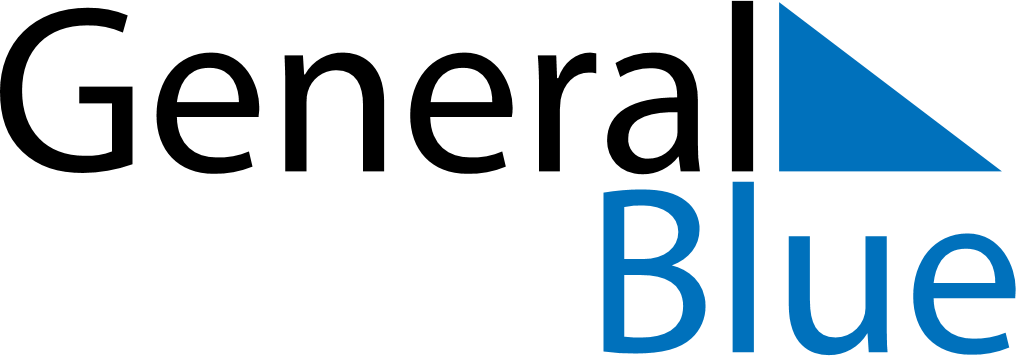 November 2103November 2103November 2103November 2103November 2103SundayMondayTuesdayWednesdayThursdayFridaySaturday123456789101112131415161718192021222324252627282930